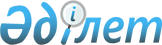 О городском бюджете города Рудного на 2015-2017 годыРешение маслихата города Рудного Костанайской области от 25 декабря 2014 года № 342. Зарегистрировано Департаментом юстиции Костанайской области 31 декабря 2014 года № 5272      В соответствии со  статьей 75 Бюджетного кодекса Республики Казахстан от 4 декабря 2008 года,  статьей 6 Закона Республики Казахстан от 23 января 2001 года "О местном государственном управлении и самоуправлении в Республике Казахстан" маслихат РЕШИЛ:

      1. Утвердить городской бюджет города Рудного на 2015-2017 годы согласно  приложениям 1,  2 и  3, в том числе на 2015 год в следующих объемах:

      1) доходы – 14 671 412,0 тысяч тенге, в том числе по:

      налоговым поступлениям – 10 630 882,0 тысячи тенге;

      неналоговым поступлениям – 36 629,0 тысяч тенге;

      поступлениям от продажи основного капитала – 102 557,0 тысяч тенге;

      поступлениям трансфертов – 3 901 344,0 тысячи тенге;

      2) затраты – 14 782 370,3 тысячи тенге;3) чистое бюджетное кредитование – 0 тенге;

      4) сальдо по операциям с финансовыми активами – 0 тенге;

      5) дефицит (профицит) бюджета – –110 958,3 тысячи тенге;

      6) финансирование дефицита (использование профицита) бюджета – 110 958,3 тысячи тенге.

      Сноска. Пункт 1 с изменениями, внесенными решениями маслихата города Рудного Костанайской области от 20.01.2015  № 360 (вводится в действие с 01.01.2015); от 20.03.2015  № 395 вводится в действие с 01.01.2015); от 27.05.2015  № 411 (вводится в действие с 01.01.2015); от 10.07.2015  № 426 (вводится в действие с 01.01.2015); от 18.08.2015  № 434 (вводится в действие с 01.01.2015); от 22.09.2015  № 442 (вводится в действие с 01.01.2015); от 20.10.2015  № 448 (вводится в действие с 01.01.2015).

      2. Учесть, что объемы бюджетных субвенций, передаваемых из областного бюджета в городской бюджет города Рудного, на 2015 год составляют 0 тысяч тенге.

      3. Учесть, что объемы бюджетных изъятий из городского бюджета города Рудного в областной бюджет на 2015 год составляют 7616256,0 тысяч тенге.

      4. Утвердить размер резерва местного исполнительного органа города Рудного на 2015 год в сумме 50000,0 тысяч тенге.

      5. Утвердить перечень бюджетных программ на 2015 год, не подлежащих секвестру в процессе исполнения городского бюджета города Рудного, согласно  приложению 4.

      6. Утвердить перечень бюджетных программ поселка Горняцкий на 2015 год согласно  приложению 5 и перечень бюджетных программ поселка Качар на 2015 год согласно  приложению 6.

      6-1. Сноска. Решение дополнено пунктом 6-1 в соответствии с решением маслихата города Рудного Костанайской области от 18.08.2015  № 434 (вводится в действие с 01.01.2015); исключен решением маслихата города Рудного Костанайской области от 22.09.2015  № 442 (вводится в действие с 01.01.2015). 

      7. Настоящее решение вводится в действие с 1 января 2015 года.

 Городской бюджет города Рудного на 2015 год      Сноска. Приложение 1 - в редакции решения маслихата города Рудного Костанайской области от 20.10.2015  № 448 (вводится в действие с 01.01.2015).

 Городской бюджет города Рудного на 2016 год      Сноска. Приложение 2 - в редакции решения маслихата города Рудного Костанайской области от 18.08.2015  № 434 (вводится в действие с 01.01.2015).

 Городской бюджет города Рудного на 2017 год Перечень бюджетных программ на 2015 год,
не подлежащих секвестру в процессе исполнения
городского бюджета города Рудного Перечень бюджетных программ поселка Горняцкий на 2015 год      Сноска. Приложение 5 - в редакции решения маслихата города Рудного Костанайской области от 20.10.2015  № 448 (вводится в действие с 01.01.2015).

 Перечень бюджетных программ поселка Качар на 2015 год      Сноска. Приложение 6 - в редакции решения маслихата города Рудного Костанайской области от 20.10.2015  № 448 (вводится в действие с 01.01.2015).

 Распределение трансфертов органам местного
самоуправления между городами районного
значения, селами, поселками, сельскими
округами на 2015 год      Сноска. Решение дополнено приложением 7 в соответствии с решением маслихата города Рудного Костанайской области от 18.08.2015 года  № 434 (вводится в действие с 01.01.2015); исключено решением маслихата города Рудного Костанайской области от 22.09.2015  № 442 (вводится в действие с 01.01.2015).


					© 2012. РГП на ПХВ «Институт законодательства и правовой информации Республики Казахстан» Министерства юстиции Республики Казахстан
				
      Председатель тринадцатой
очередной сессии
городского маслихата

А. Макаренко

      Секретарь
городского маслихата

В. Лощинин
Приложение 1
к решению маслихата
от 25 декабря 2014 года
№ 342Категория

Категория

Категория

Категория

Сумма,

тысяч тенге

Класс

Класс

Класс

Сумма,

тысяч тенге

Подкласс

Подкласс

Сумма,

тысяч тенге

Наименование

Сумма,

тысяч тенге

I. Доходы

14671412,0

1

Налоговые поступления

10630882,0

1

01

Подоходный налог

4422495,0

1

01

2

Индивидуальный подоходный налог

4422495,0

1

03

Социальный налог

3466522,0

1

03

1

Социальный налог

3466522,0

1

04

Hалоги на собственность

1114566,0

1

04

1

Hалоги на имущество

595377,0

1

04

3

Земельный налог

291310,0

1

04

4

Hалог на транспортные средства

227877,0

1

04

5

Единый земельный налог

2,0

1

05

Внутренние налоги на товары, работы и услуги

1591274,0

1

05

2

Акцизы

980467,0

1

05

3

Поступления за использование природных и других ресурсов

487096,0

1

05

4

Сборы за ведение предпринимательской и профессиональной деятельности

121415,0

1

05

5

Налог на игорный бизнес

2296,0

1

08

Обязательные платежи, взимаемые за совершение юридически значимых действий и (или) выдачу документов уполномоченными на то государственными органами или должностными лицами

36025,0

1

08

1

Государственная пошлина

36025,0

2

Неналоговые поступления

36629,0

2

01

Доходы от государственной собственности

28407,0

2

01

1

Поступления части чистого дохода государственных предприятий

2106,0

2

01

5

Доходы от аренды имущества, находящегося в государственной собственности

26301,0

2

06

Прочие неналоговые поступления

8222,0

2

06

1

Прочие неналоговые поступления

8222,0

3

Поступления от продажи основного капитала

102557,0

3

01

Продажа государственного имущества, закрепленного за государственными учреждениями

13165,0

3

01

1

Продажа государственного имущества, закрепленного за государственными учреждениями

13165,0

3

03

Продажа земли и нематериальных активов

89392,0

3

03

1

Продажа земли

82549,0

3

03

2

Продажа нематериальных активов

6843,0

4

Поступления трансфертов

3901344,0

4

02

Трансферты из вышестоящих органов государственного управления

3901344,0

4

02

2

Трансферты из областного бюджета

3901344,0

Функциональная группа

Функциональная группа

Функциональная группа

Функциональная группа

Функциональная группа

Сумма,

тысяч тенге

Функциональная подгруппа

Функциональная подгруппа

Функциональная подгруппа

Функциональная подгруппа

Сумма,

тысяч тенге

Администратор бюджетных программ

Администратор бюджетных программ

Администратор бюджетных программ

Сумма,

тысяч тенге

Бюджетная программа

Бюджетная программа

Сумма,

тысяч тенге

Наименование

Сумма,

тысяч тенге

II. Затраты

14782370,3

01

Государственные услуги общего характера

210570,4

1

Представительные, исполнительные и другие органы, выполняющие общие функции государственного управления

138114,9

112

Аппарат маслихата района (города областного значения)

12910,4

001

Услуги по обеспечению деятельности маслихата района (города областного значения)

12910,4

122

Аппарат акима района (города областного значения)

89977,9

001

Услуги по обеспечению деятельности акима района (города областного значения)

89977,9

123

Аппарат акима района в городе, города районного значения, поселка, села, сельского округа

35226,6

001

Услуги по обеспечению деятельности акима района в городе, города районного значения, поселка, села, сельского округа

35226,6

2

Финансовая деятельность

28266,4

452

Отдел финансов района (города областного значения)

28266,4

001

Услуги по реализации государственной политики в области исполнения бюджета и управления коммунальной собственностью района (города областного значения)

21325,2

003

Проведение оценки имущества в целях налогообложения

5745,2

010

Приватизация, управление коммунальным имуществом, постприватизационная деятельность и регулирование споров, связанных с этим

1196,0

5

Планирование и статистическая деятельность

17263,4

453

Отдел экономики и бюджетного планирования района (города областного значения)

17263,4

001

Услуги по реализации государственной политики в области формирования и развития экономической политики, системы государственного планирования

17263,4

9

Прочие государственные услуги общего характера

26925,7

458

Отдел жилищно-коммунального хозяйства, пассажирского транспорта и автомобильных дорог района (города областного значения)

26925,7

001

Услуги по реализации государственной политики на местном уровне в области жилищно-коммунального хозяйства, пассажирского транспорта и автомобильных дорог

26925,7

02

Оборона

13872,9

1

Военные нужды

13872,9

122

Аппарат акима района (города областного значения)

13872,9

005

Мероприятия в рамках исполнения всеобщей воинской обязанности

13872,9

03

Общественный порядок, безопасность, правовая, судебная, уголовно-исполнительная деятельность

19548,9

9

Прочие услуги в области общественного порядка и безопасности

19548,9

458

Отдел жилищно-коммунального хозяйства, пассажирского транспорта и автомобильных дорог района (города областного значения)

19548,9

021

Обеспечение безопасности дорожного движения в населенных пунктах

19548,9

04

Образование

4054907,5

1

Дошкольное воспитание и обучение

753053,4

464

Отдел образования района (города областного значения)

753053,4

009

Обеспечение деятельности организаций дошкольного воспитания и обучения

628135,4

040

Реализация государственного образовательного заказа в дошкольных организациях образования

124918,0

2

Начальное, основное среднее и общее среднее образование

2638064,9

123

Аппарат акима района в городе, города районного значения, поселка, села, сельского округа

12696,7

005

Организация бесплатного подвоза учащихся до школы и обратно в сельской местности

12696,7

464

Отдел образования района (города областного значения)

2526899,2

003

Общеобразовательное обучение

2320480,2

006

Дополнительное образование для детей

206419,0

465

Отдел физической культуры и спорта района (города областного значения)

98469,0

017

Дополнительное образование для детей и юношества по спорту

98469,0

9

Прочие услуги в области образования

663789,2

464

Отдел образования района (города областного значения)

363781,2

001

Услуги по реализации государственной политики на местном уровне в области образования 

13848,0

005

Приобретение и доставка учебников, учебно-методических комплексов для государственных учреждений образования района (города областного значения)

53381,5

015

Ежемесячная выплата денежных средств опекунам (попечителям) на содержание ребенка-сироты (детей-сирот), и ребенка (детей), оставшегося без попечения родителей

47805,0

022

Выплата единовременных денежных средств казахстанским гражданам, усыновившим (удочерившим) ребенка (детей)-сироту и ребенка (детей), оставшегося без попечения родителей

746,1

067

Капитальные расходы подведомственных государственных учреждений и организаций

248000,6

467

Отдел строительства района (города областного значения)

300008,0

037

Строительство и реконструкция объектов образования

300008,0

06

Социальная помощь и социальное обеспечение

725821,0

1

Социальное обеспечение

14213,0

464

Отдел образования района (города областного значения)

14213,0

030

Содержание ребенка (детей), переданного патронатным воспитателям

14213,0

2

Социальная помощь

534841,1

451

Отдел занятости и социальных программ района (города областного значения)

534841,1

002

Программа занятости

99629,2

005

Государственная адресная социальная помощь

519,0

006

Оказание жилищной помощи

63306,0

007

Социальная помощь отдельным категориям нуждающихся граждан по решениям местных представительных органов

94498,9

010

Материальное обеспечение детей-инвалидов, воспитывающихся и обучающихся на дому

4756,0

013

Социальная адаптация лиц, не имеющих определенного местожительства

94966,0

015

Территориальные центры социального обслуживания пенсионеров и инвалидов

88127,0

016

Государственные пособия на детей до 18 лет

3183,0

017

Обеспечение нуждающихся инвалидов обязательными гигиеническими средствами и предоставление услуг специалистами жестового языка, индивидуальными помощниками в соответствии с индивидуальной программой реабилитации инвалида

26000,0

023

Обеспечение деятельности центров занятости населения

1107,0

052

Проведение мероприятий, посвященных семидесятилетию Победы в Великой Отечественной войне

58749,0

9

Прочие услуги в области социальной помощи и социального обеспечения

176766,9

451

Отдел занятости и социальных программ района (города областного значения)

176766,9

001

Услуги по реализации государственной политики на местном уровне в области обеспечения занятости и реализации социальных программ для населения

53701,9

011

Оплата услуг по зачислению, выплате и доставке пособий и других социальных выплат

1061,0

050

Реализация Плана мероприятий по обеспечению прав и улучшению качества жизни инвалидов

122004,0

07

Жилищно-коммунальное хозяйство

646363,7

1

Жилищное хозяйство

86464,2

458

Отдел жилищно-коммунального хозяйства, пассажирского транспорта и автомобильных дорог района (города областного значения)

72120,4

003

Организация сохранения государственного жилищного фонда

70858,9

049

Проведение энергетического аудита многоквартирных жилых домов 

1261,5

464

Отдел образования района (города областного значения)

6042,0

026

Ремонт объектов в рамках развития городов и сельских населенных пунктов по Дорожной карте занятости 2020

6042,0

479

Отдел жилищной инспекции района (города областного значения)

8301,8

001

Услуги по реализации государственной политики на местном уровне в области жилищного фонда

8301,8

2

Коммунальное хозяйство

286382,1

458

Отдел жилищно-коммунального хозяйства, пассажирского транспорта и автомобильных дорог района (города областного значения)

286382,1

012

Функционирование системы водоснабжения и водоотведения

631,0

028

Развитие коммунального хозяйства

3360,9

029

Развитие системы водоснабжения и водоотведения 

282390,2

3

Благоустройство населенных пунктов

273517,4

123

Аппарат акима района в городе, города районного значения, поселка, села, сельского округа

22303,0

008

Освещение улиц населенных пунктов

16043,5

009

Обеспечение санитарии населенных пунктов

122,5

011

Благоустройство и озеленение населенных пунктов

6137,0

458

Отдел жилищно-коммунального хозяйства, пассажирского транспорта и автомобильных дорог района (города областного значения)

251214,4

015

Освещение улиц в населенных пунктах

61633,0

017

Содержание мест захоронений и захоронение безродных

23,5

018

Благоустройство и озеленение населенных пунктов

189557,9

08

Культура, спорт, туризм и информационное пространство

623692,4

1

Деятельность в области культуры

159446,5

455

Отдел культуры и развития языков района (города областного значения)

159446,5

003

Поддержка культурно-досуговой работы

159446,5

2

Спорт

306722,1

465

Отдел физической культуры и спорта района (города областного значения)

306722,1

001

Услуги по реализации государственной политики на местном уровне в сфере физической культуры и спорта

6478,4

005

Развитие массового спорта и национальных видов спорта

271379,0

006

Проведение спортивных соревнований на районном (города областного значения) уровне

11364,7

032

Капитальные расходы подведомственных государственных учреждений и организаций

17500,0

3

Информационное пространство

126291,9

455

Отдел культуры и развития языков района (города областного значения)

79542,1

006

Функционирование районных (городских) библиотек

58072,8

007

Развитие государственного языка и других языков народа Казахстана

21469,3

456

Отдел внутренней политики района (города областного значения)

46749,8

002

Услуги по проведению государственной информационной политики

46749,8

9

Прочие услуги по организации культуры, спорта, туризма и информационного пространства

31231,9

455

Отдел культуры и развития языков района (города областного значения)

9641,8

001

Услуги по реализации государственной политики на местном уровне в области развития языков и культуры

9641,8

456

Отдел внутренней политики района (города областного значения)

21590,1

001

Услуги по реализации государственной политики на местном уровне в области информации, укрепления государственности и формирования социального оптимизма граждан

16290,1

003

Реализация мероприятий в сфере молодежной политики

5300,0

10

Сельское, водное, лесное, рыбное хозяйство, особо охраняемые природные территории, охрана окружающей среды и животного мира, земельные отношения

36446,9

1

Сельское хозяйство

20693,5

474

Отдел сельского хозяйства и ветеринарии района (города областного значения)

20693,5

001

Услуги по реализации государственной политики на местном уровне в сфере сельского хозяйства и ветеринарии

12102,5

005

Обеспечение функционирования скотомогильников (биотермических ям)

5038,0

007

Организация отлова и уничтожения бродячих собак и кошек

3371,0

008

Возмещение владельцам стоимости изымаемых и уничтожаемых больных животных, продуктов и сырья животного происхождения

105,0

012

Проведение мероприятий по идентификации сельскохозяйственных животных

77,0

6

Земельные отношения

12060,4

463

Отдел земельных отношений района (города областного значения)

12060,4

001

Услуги по реализации государственной политики в области регулирования земельных отношений на территории района (города областного значения)

12060,4

9

Прочие услуги в области сельского, водного, лесного, рыбного хозяйства, охраны окружающей среды и земельных отношений

3693,0

474

Отдел сельского хозяйства и ветеринарии района (города областного значения)

3693,0

013

Проведение противоэпизоотических мероприятий

3693,0

11

Промышленность, архитектурная, градостроительная и строительная деятельность

34155,9

2

Архитектурная, градостроительная и строительная деятельность

34155,9

467

Отдел строительства района (города областного значения)

24719,9

001

Услуги по реализации государственной политики на местном уровне в области строительства

24719,9

468

Отдел архитектуры и градостроительства района (города областного значения)

9436,0

001

Услуги по реализации государственной политики в области архитектуры и градостроительства на местном уровне

9436,0

12

Транспорт и коммуникации

267227,2

1

Автомобильный транспорт

267227,2

123

Аппарат акима района в городе, города районного значения, поселка, села, сельского округа

3479,0

013

Обеспечение функционирования автомобильных дорог в городах районного значения, поселках, селах, сельских округах

3479,0

458

Отдел жилищно-коммунального хозяйства, пассажирского транспорта и автомобильных дорог района (города областного значения)

263748,2

022

Развитие транспортной инфраструктуры

50182,3

023

Обеспечение функционирования автомобильных дорог

213565,9

13

Прочие

523481,1

3

Поддержка предпринимательской деятельности и защита конкуренции

7732,1

469

Отдел предпринимательства района (города областного значения)

7732,1

001

Услуги по реализации государственной политики на местном уровне в области развития предпринимательства

7732,1

9

Прочие

515749,0

123

Аппарат акима района в городе, города районного значения, поселка, села, сельского округа

300,0

040

Реализация мер по содействию экономическому развитию регионов в рамках Программы "Развитие регионов"

300,0

452

Отдел финансов района (города областного значения)

67138,6

012

Резерв местного исполнительного органа района (города областного значения)

67138,6

458

Отдел жилищно-коммунального хозяйства, пассажирского транспорта и автомобильных дорог района (города областного значения)

342651,1

044

Текущее обустройство моногородов

287095,1

085

Реализация бюджетных инвестиционных проектов в моногородах

55556,0

467

Отдел строительства района (города областного значения)

73238,3

085

Реализация бюджетных инвестиционных проектов в моногородах

73238,3

469

Отдел предпринимательства района (города областного значения)

32421,0

033

Субсидирование процентной ставки по кредитам для реализации проектов в моногородах

32421,0

14

Обслуживание долга

6,2

1

Обслуживание долга

6,2

452

Отдел финансов района (города областного значения)

6,2

013

Обслуживание долга местных исполнительных органов по выплате вознаграждений и иных платежей по займам из областного бюджета

6,2

15

Трансферты

7626276,2

1

Трансферты

7626276,2

452

Отдел финансов района (города областного значения)

7626276,2

006

Возврат неиспользованных (недоиспользованных) целевых трансфертов

10020,2

007

Бюджетные изъятия

7616256,0

III. Чистое бюджетное кредитование

0,0

IV. Сальдо по операциям с финансовыми активами

0,0

V. Дефицит (профицит) бюджета

-110958,3

VI. Финансирование дефицита (использование профицита) бюджета

110958,3

Приложение 2
к решению маслихата
от 25 декабря 2014 года
№ 342Функциональная группа

Функциональная группа

Функциональная группа

Функциональная группа

Функциональная группа

Сумма, тысяч тенге

Функциональная подгруппа

Функциональная подгруппа

Функциональная подгруппа

Функциональная подгруппа

Сумма, тысяч тенге

Администратор бюджетных программ

Администратор бюджетных программ

Администратор бюджетных программ

Сумма, тысяч тенге

Бюджетная программа

Бюджетная программа

Сумма, тысяч тенге

Наименование

Сумма, тысяч тенге

II. Затраты

41693,5

01

Государственные услуги общего характера

21246,0

1

Представительные, исполнительные и другие органы, выполняющие общие функции государственного управления

21246,0

123

Аппарат акима района в городе, города районного значения, поселка, села, сельского округа

21246,0

001

Услуги по обеспечению деятельности акима района в городе, города районного значения, поселка, села, сельского округа

21246,0

07

Жилищно-коммунальное хозяйство

18067,5

3

Благоустройство населенных пунктов

18067,5

123

Аппарат акима района в городе, города районного значения, поселка, села, сельского округа

18067,5

008

Освещение улиц населенных пунктов

12000,0

009

Обеспечение санитарии населенных пунктов

122,5

011

Благоустройство и озеленение населенных пунктов

5945,0

12

Транспорт и коммуникации

2380,0

1

Автомобильный транспорт

2380,0

123

Аппарат акима района в городе, города районного значения, поселка, села, сельского округа

2380,0

013

Обеспечение функционирования автомобильных дорог в городах районного значения, поселках, селах, сельских округах

2380,0

Приложение 3
к решению маслихата
от 25 декабря 2014 года
№ 342Категория

Категория

Категория

Категория

Сумма,

тысяч тенге

Класс

Класс

Класс

Сумма,

тысяч тенге

Подкласс

Подкласс

Сумма,

тысяч тенге

Наименование

Сумма,

тысяч тенге

I. Доходы

16783286,0

1

Налоговые поступления

13606603,0

1

01

Подоходный налог

5404811,0

1

01

2

Индивидуальный подоходный налог

5404811,0

1

03

Социальный налог

4227390,0

1

03

1

Социальный налог

4227390,0

1

04

Hалоги на собственность

948587,0

1

04

1

Hалоги на имущество

623377,0

1

04

3

Земельный налог

32820,0

1

04

4

Hалог на транспортные средства

292381,0

1

04

5

Единый земельный налог

9,0

1

05

Внутренние налоги на товары, работы и услуги

2970259,0

1

05

2

Акцизы

2141433,0

1

05

3

Поступления за использование природных и других ресурсов

703103,0

1

05

4

Сборы за ведение предпринимательской и профессиональной деятельности

121720,0

1

05

5

Налог на игорный бизнес

4003,0

1

08

Обязательные платежи, взимаемые за совершение юридически значимых действий и (или) выдачу документов уполномоченными на то государственными органами или должностными лицами

55556,0

1

08

1

Государственная пошлина

55556,0

2

Неналоговые поступления

36429,0

2

01

Доходы от государственной собственности

30207,0

2

01

1

Поступления части чистого дохода государственных предприятий

206,0

2

01

5

Доходы от аренды имущества, находящегося в государственной собственности

30001,0

2

06

Прочие неналоговые поступления

6222,0

2

06

1

Прочие неналоговые поступления

6222,0

3

Поступления от продажи основного капитала

2751352,0

3

01

Продажа государственного имущества, закрепленного за государственными учреждениями

7165,0

3

01

1

Продажа государственного имущества, закрепленного за государственными учреждениями

7165,0

3

03

Продажа земли и нематериальных активов

2744187,0

3

03

1

Продажа земли

2731285,0

3

03

2

Продажа нематериальных активов

12902,0

4

Поступления трансфертов

388902,0

4

02

Трансферты из вышестоящих органов государственного управления

388902,0

4

02

2

Трансферты из областного бюджета

388902,0

Функциональная группа

Функциональная группа

Функциональная группа

Функциональная группа

Функциональная группа

Сумма,

тысяч тенге

Функциональная подгруппа

Функциональная подгруппа

Функциональная подгруппа

Функциональная подгруппа

Сумма,

тысяч тенге

Администратор бюджетных программ

Администратор бюджетных программ

Администратор бюджетных программ

Сумма,

тысяч тенге

Бюджетная программа

Бюджетная программа

Сумма,

тысяч тенге

Наименование

Сумма,

тысяч тенге

II. Затраты

16783286,0

01

Государственные услуги общего характера

219486,0

1

Представительные, исполнительные и другие органы, выполняющие общие функции государственного управления

141126,0

112

Аппарат маслихата района (города областного значения)

14333,0

001

Услуги по обеспечению деятельности маслихата района (города областного значения)

14333,0

122

Аппарат акима района (города областного значения)

89007,0

001

Услуги по обеспечению деятельности акима района (города областного значения)

89007,0

123

Аппарат акима района в городе, города районного значения, поселка, села, сельского округа

37786,0

001

Услуги по обеспечению деятельности акима района в городе, города районного значения, поселка, села, сельского округа

37786,0

2

Финансовая деятельность

32025,0

452

Отдел финансов района (города областного значения)

32025,0

001

Услуги по реализации государственной политики в области исполнения бюджета и управления коммунальной собственностью района (города областного значения)

23335,0

003

Проведение оценки имущества в целях налогообложения

6977,0

010

Приватизация, управление коммунальным имуществом, постприватизационная деятельность и регулирование споров, связанных с этим

1713,0

5

Планирование и статистическая деятельность

17157,0

453

Отдел экономики и бюджетного планирования района (города областного значения)

17157,0

001

Услуги по реализации государственной политики в области формирования и развития экономической политики, системы государственного планирования

17157,0

9

Прочие государственные услуги общего характера

29178,0

458

Отдел жилищно-коммунального хозяйства, пассажирского транспорта и автомобильных дорог района (города областного значения)

29178,0

001

Услуги по реализации государственной политики на местном уровне в области жилищно-коммунального хозяйства, пассажирского транспорта и автомобильных дорог

29178,0

02

Оборона

18395,0

1

Военные нужды

18395,0

122

Аппарат акима района (города областного значения)

18395,0

005

Мероприятия в рамках исполнения всеобщей воинской обязанности

18395,0

03

Общественный порядок, безопасность, правовая, судебная, уголовно-исполнительная деятельность

17070,0

9

Прочие услуги в области общественного порядка и безопасности

17070,0

458

Отдел жилищно-коммунального хозяйства, пассажирского транспорта и автомобильных дорог района (города областного значения)

17070,0

021

Обеспечение безопасности дорожного движения в населенных пунктах

17070,0

04

Образование

3741501,0

1

Дошкольное воспитание и обучение

611453,0

464

Отдел образования района (города областного значения)

611453,0

009

Обеспечение деятельности организаций дошкольного воспитания и обучения

611453,0

2

Начальное, основное среднее и общее среднее образование

2568414,0

123

Аппарат акима района в городе, города районного значения, поселка, села, сельского округа

13703,0

005

Организация бесплатного подвоза учащихся до школы и обратно в сельской местности

13703,0

464

Отдел образования района (города областного значения)

2438714,0

003

Общеобразовательное обучение

2238223,0

006

Дополнительное образование для детей

200491,0

465

Отдел физической культуры и спорта района (города областного значения)

115997,0

017

Дополнительное образование для детей и юношества по спорту

115997,0

9

Прочие услуги в области образования

561634,0

464

Отдел образования района (города областного значения)

131634,0

001

Услуги по реализации государственной политики на местном уровне в области образования

14143,0

005

Приобретение и доставка учебников, учебно-методических комплексов для государственных учреждений образования района (города областного значения)

40717,0

015

Ежемесячная выплата денежных средств опекунам (попечителям) на содержание ребенка-сироты (детей-сирот), и ребенка (детей), оставшегося без попечения родителей

59555,0

022

Выплата единовременных денежных средств казахстанским гражданам, усыновившим (удочерившим) ребенка (детей)-сироту и ребенка (детей), оставшегося без попечения родителей

2219,0

067

Капитальные расходы подведомственных государственных учреждений и организаций

15000,0

467

Отдел строительства района (города областного значения)

430000,0

037

Строительство и реконструкция объектов образования

430000,0

06

Социальная помощь и социальное обеспечение

615833,0

1

Социальное обеспечение

15655,0

464

Отдел образования района (города областного значения)

15655,0

030

Содержание ребенка (детей), переданного патронатным воспитателям

15655,0

2

Социальная помощь

526361,0

451

Отдел занятости и социальных программ района (города областного значения)

526361,0

002

Программа занятости

114723,0

005

Государственная адресная социальная помощь

4469,0

006

Оказание жилищной помощи

74306,0

007

Социальная помощь отдельным категориям нуждающихся граждан по решениям местных представительных органов

123050,0

010

Материальное обеспечение детей-инвалидов, воспитывающихся и обучающихся на дому

5705,0

013

Социальная адаптация лиц, не имеющих определенного местожительства

94224,0

015

Территориальные центры социального обслуживания пенсионеров и инвалидов

71438,0

016

Государственные пособия на детей до 18 лет

3501,0

017

Обеспечение нуждающихся инвалидов обязательными гигиеническими средствами и предоставление услуг специалистами жестового языка, индивидуальными помощниками в соответствии с индивидуальной программой реабилитации инвалида

33740,0

023

Обеспечение деятельности центров занятости населения

1205,0

9

Прочие услуги в области социальной помощи и социального обеспечения

73817,0

451

Отдел занятости и социальных программ района (города областного значения)

73817,0

001

Услуги по реализации государственной политики на местном уровне в области обеспечения занятости и реализации социальных программ для населения

61065,0

011

Оплата услуг по зачислению, выплате и доставке пособий и других социальных выплат

1514,0

050

Реализация Плана мероприятий по обеспечению прав и улучшению качества жизни инвалидов

11238,0

07

Жилищно-коммунальное хозяйство

446795,0

1

Жилищное хозяйство

91677,0

458

Отдел жилищно-коммунального хозяйства, пассажирского транспорта и автомобильных дорог района (города областного значения)

10432,0

003

Организация сохранения государственного жилищного фонда

5225,0

031

Изготовление технических паспортов на объекты кондоминиумов

3000,0

049

Проведение энергетического аудита многоквартирных жилых домов

2207,0

467

Отдел строительства района (города областного значения)

72900,0

004

Проектирование, развитие и (или) обустройство инженерно-коммуникационной инфраструктуры

72900,0

479

Отдел жилищной инспекции района (города областного значения)

8345,0

001

Услуги по реализации государственной политики на местном уровне в области жилищного фонда

8345,0

2

Коммунальное хозяйство

111012,0

458

Отдел жилищно-коммунального хозяйства, пассажирского транспорта и автомобильных дорог района (города областного значения)

111012,0

012

Функционирование системы водоснабжения и водоотведения

1260,0

026

Организация эксплуатации тепловых сетей, находящихся в коммунальной собственности районов (городов областного значения)

721,0

028

Развитие коммунального хозяйства

4000,0

029

Развитие системы водоснабжения и водоотведения

105031,0

3

Благоустройство населенных пунктов

244106,0

123

Аппарат акима района в городе, города районного значения, поселка, села, сельского округа

19545,0

008

Освещение улиц населенных пунктов

8228,0

011

Благоустройство и озеленение населенных пунктов

11317,0

458

Отдел жилищно-коммунального хозяйства, пассажирского транспорта и автомобильных дорог района (города областного значения)

224561,0

015

Освещение улиц в населенных пунктах

61167,0

017

Содержание мест захоронений и захоронение безродных

953,0

018

Благоустройство и озеленение населенных пунктов

162441,0

08

Культура, спорт, туризм и информационное пространство

625039,0

1

Деятельность в области культуры

160348,0

455

Отдел культуры и развития языков района (города областного значения)

160348,0

003

Поддержка культурно-досуговой работы

160348,0

2

Спорт

297886,0

465

Отдел физической культуры и спорта района (города областного значения)

297886,0

001

Услуги по реализации государственной политики на местном уровне в сфере физической культуры и спорта

5911,0

005

Развитие массового спорта и национальных видов спорта

278369,0

006

Проведение спортивных соревнований на районном (города областного значения) уровне

13606,0

3

Информационное пространство

133444,0

455

Отдел культуры и развития языков района (города областного значения)

80721,0

006

Функционирование районных (городских) библиотек

60245,0

007

Развитие государственного языка и других языков народа Казахстана

20476,0

456

Отдел внутренней политики района (города областного значения)

52723,0

002

Услуги по проведению государственной информационной политики

52723,0

9

Прочие услуги по организации культуры, спорта, туризма и информационного пространства

33361,0

455

Отдел культуры и развития языков района (города областного значения)

10120,0

001

Услуги по реализации государственной политики на местном уровне в области развития языков и культуры

10120,0

456

Отдел внутренней политики района (города областного значения)

23241,0

001

Услуги по реализации государственной политики на местном уровне в области информации, укрепления государственности и формирования социального оптимизма граждан

17571,0

003

Реализация мероприятий в сфере молодежной политики

5670,0

10

Сельское, водное, лесное, рыбное хозяйство, особо охраняемые природные территории, охрана окружающей среды и животного мира, земельные отношения

35647,0

1

Сельское хозяйство

18977,0

474

Отдел сельского хозяйства и ветеринарии района (города областного значения)

18977,0

001

Услуги по реализации государственной политики на местном уровне в сфере сельского хозяйства и ветеринарии

8370,0

005

Обеспечение функционирования скотомогильников (биотермических ям)

5538,0

007

Организация отлова и уничтожения бродячих собак и кошек

3871,0

008

Возмещение владельцам стоимости изымаемых и уничтожаемых больных животных, продуктов и сырья животного происхождения

913,0

012

Проведение мероприятий по идентификации сельскохозяйственных животных

285,0

6

Земельные отношения

13079,0

463

Отдел земельных отношений района (города областного значения)

13079,0

001

Услуги по реализации государственной политики в области регулирования земельных отношений на территории района (города областного значения)

13079,0

9

Прочие услуги в области сельского, водного, лесного, рыбного хозяйства, охраны окружающей среды и земельных отношений

3591,0

474

Отдел сельского хозяйства и ветеринарии района (города областного значения)

3591,0

013

Проведение противоэпизоотических мероприятий

3591,0

11

Промышленность, архитектурная, градостроительная и строительная деятельность

30176,0

2

Архитектурная, градостроительная и строительная деятельность

30176,0

467

Отдел строительства района (города областного значения)

20597,0

001

Услуги по реализации государственной политики на местном уровне в области строительства

20597,0

468

Отдел архитектуры и градостроительства района (города областного значения)

9579,0

001

Услуги по реализации государственной политики в области архитектуры и градостроительства на местном уровне

9579,0

12

Транспорт и коммуникации

334052,0

1

Автомобильный транспорт

334052,0

123

Аппарат акима района в городе, города районного значения, поселка, села, сельского округа

3381,0

013

Обеспечение функционирования автомобильных дорог в городах районного значения, поселках, селах, сельских округах

3381,0

458

Отдел жилищно-коммунального хозяйства, пассажирского транспорта и автомобильных дорог района (города областного значения)

330671,0

023

Обеспечение функционирования автомобильных дорог

330671,0

13

Прочие

107559,0

3

Поддержка предпринимательской деятельности и защита конкуренции

7559,0

469

Отдел предпринимательства района (города областного значения)

7559,0

001

Услуги по реализации государственной политики на местном уровне в области развития предпринимательства

7559,0

9

Прочие

100000,0

452

Отдел финансов района (города областного значения)

100000,0

012

Резерв местного исполнительного органа района (города областного значения)

100000,0

15

Трансферты

10591733,0

1

Трансферты

10591733,0

452

Отдел финансов района (города областного значения)

10591733,0

007

Бюджетные изъятия

10591733,0

III. Чистое бюджетное кредитование

0,0

IV. Сальдо по операциям с финансовыми активами

0,0

V. Дефицит (профицит) бюджета

0,0

VI. Финансирование дефицита (использование профицита) бюджета

0,0

Приложение 4
к решению маслихата
от 25 декабря 2014 года
№ 342Функциональная группа

Функциональная группа

Функциональная группа

Функциональная группа

Функциональная группа

Функциональная подгруппа

Функциональная подгруппа

Функциональная подгруппа

Функциональная подгруппа

Администратор бюджетных программ

Администратор бюджетных программ

Администратор бюджетных программ

Бюджетная программа

Бюджетная программа

Наименование

04

Образование

2

Начальное, основное среднее и общее среднее образование

464

Отдел образования района (города областного значения)

003

Общеобразовательное обучение

Приложение 5
к решению маслихата
от 25 декабря 2014 года
№ 342Функциональная группа

Функциональная группа

Функциональная группа

Функциональная группа

Функциональная группа

Сумма,

тысяч тенге

Функциональная подгруппа

Функциональная подгруппа

Функциональная подгруппа

Функциональная подгруппа

Сумма,

тысяч тенге

Администратор бюджетных программ

Администратор бюджетных программ

Администратор бюджетных программ

Сумма,

тысяч тенге

Бюджетная программа

Бюджетная программа

Сумма,

тысяч тенге

Наименование

Сумма,

тысяч тенге

II. Затраты

31971,8

01

Государственные услуги общего характера

13990,6

1

Представительные, исполнительные и другие органы, выполняющие общие функции государственного управления

13990,6

123

Аппарат акима района в городе, города районного значения, поселка, села, сельского округа

13990,6

001

Услуги по обеспечению деятельности акима района в городе, города районного значения, поселка, села, сельского округа

13990,6

04

Образование

12696,7

2

Начальное, основное среднее и общее среднее образование

12696,7

123

Аппарат акима района в городе, города районного значения, поселка, села, сельского округа

12696,7

005

Организация бесплатного подвоза учащихся до школы и обратно в сельской местности

12696,7

07

Жилищно-коммунальное хозяйство

3885,5

3

Благоустройство населенных пунктов

3885,5

123

Аппарат акима района в городе, города районного значения, поселка, села, сельского округа

3885,5

008

Освещение улиц населенных пунктов

3693,5

011

Благоустройство и озеленение населенных пунктов

192,0

12

Транспорт и коммуникации

1099,0

1

Автомобильный транспорт

1099,0

123

Аппарат акима района в городе, города районного значения, поселка, села, сельского округа

1099,0

013

Обеспечение функционирования автомобильных дорог в городах районного значения, поселках, селах, сельских округах

1099,0

13

Прочие

300,0

9

Прочие

300,0

123

Аппарат акима района в городе, города районного значения, поселка, села, сельского округа

300,0

040

Реализация мер по содействию экономическому развитию регионов в рамках Программы "Развитие регионов"

300,0

Приложение 6
к решению маслихата
от 25 декабря 2014 года
№ 342Функциональная группа

Функциональная группа

Функциональная группа

Функциональная группа

Функциональная группа

Сумма,

тысяч тенге

Функциональная подгруппа

Функциональная подгруппа

Функциональная подгруппа

Функциональная подгруппа

Сумма,

тысяч тенге

Администратор бюджетных программ

Администратор бюджетных программ

Администратор бюджетных программ

Сумма,

тысяч тенге

Бюджетная программа

Бюджетная программа

Сумма,

тысяч тенге

Наименование

Сумма,

тысяч тенге

II. Затраты

42033,5

01

Государственные услуги общего характера

21236,0

1

Представительные, исполнительные и другие органы, выполняющие общие функции государственного управления

21236,0

123

Аппарат акима района в городе, города районного значения, поселка, села, сельского округа

21236,0

001

Услуги по обеспечению деятельности акима района в городе, города районного значения, поселка, села, сельского округа

21236,0

07

Жилищно-коммунальное хозяйство

18417,5

3

Благоустройство населенных пунктов

18417,5

123

Аппарат акима района в городе, города районного значения, поселка, села, сельского округа

18417,5

008

Освещение улиц населенных пунктов

12350,0

009

Обеспечение санитарии населенных пунктов

122,5

011

Благоустройство и озеленение населенных пунктов

5945,0

12

Транспорт и коммуникации

2380,0

1

Автомобильный транспорт

2380,0

123

Аппарат акима района в городе, города районного значения, поселка, села, сельского округа

2380,0

013

Обеспечение функционирования автомобильных дорог в городах районного значения, поселках, селах, сельских округах

2380,0

Приложение 7
к решению маслихата
от 25 декабря 2014 года № 342